北 京 市 乒 乓 球 运 动 协 会Beijing Table Tennis Association2019年北京市体育大会乒乓球活动暨“江淮汽车杯”第二十五届乒协杯比赛报名通知各单位、乒乓球俱乐部、乒乓球爱好者：由北京市体育总会、北京市乒乓球运动协会主办的2019年北京市体育大会乒乓球活动暨“江淮汽车杯”第二十五届乒协杯比赛将于12月7日-8日在北京弘赫国际体育中心举办，为便于各单位报名参赛，现将相关信息通知如下：一、比赛时间：2019年12月7日-8日二、比赛地点：北京弘赫国际体育中心（北京市通州区中关村科技园区通州园光机电一体化产业基地科创东5街9号）三、比赛规程：比赛执行《2019年北京市体育大会乒乓球活动暨“江淮汽车杯”第二十五届乒协杯比赛竞赛规程》见附件或登陆北京市体育总会网站（www.bjtyzh.org）、开球网(www.kaiqiu.cc)下载查看。四、报名时间：11月18日-28日。五、报名方式：（一）网上报名:1、使用本通知附件中的报名表或登陆北京市体育总会网站（www.bjtyzh.org）、开球网(www.kaiqiu.cc)下载报名表。2、于11月28日前将填写好的报名表、参赛运动员二代身份证、居住证或北京市社保缴纳证明等材料及运动员签字后的《自愿参赛安全责任书》扫描件发至报名接收邮箱，并与报名负责人电话确认是否收到。邮箱地址：bjshipingxie@163.com。（二）微信报名：1、使用本通知附件中的报名表或登陆北京市体育总会网站、开球网下载报名表及《自愿参赛安全责任书》，或添加报名负责人微信索要报名表。2、于11月28日前将填写好的报名表、运动员二代身份证或北京市社保缴纳证明等材料及运动员签字后的《自愿参赛安全责任书》扫描件通过微信发送给报名负责人，并确认是否收到。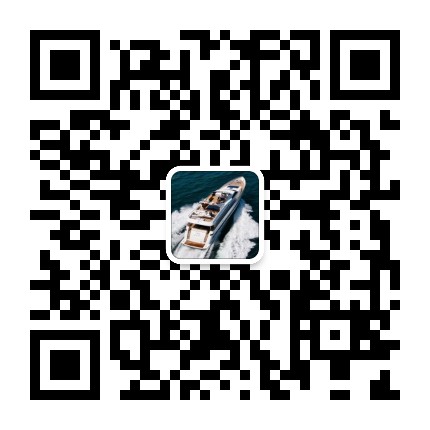 手机微信扫二维码添加报名负责人微信报名负责人：金颖      手机号：13366735781（三）缴纳报名费：1、报名信息填写完整且缴纳报名费后方为报名成功，信息不全或未缴纳报名费不予接受报名。2、缴费方式：微信支付。支付时请备注缴费代表队队名，支付后及时与报名负责人确认是否收到报名费。扫以下微信收款二维码，缴纳报名费：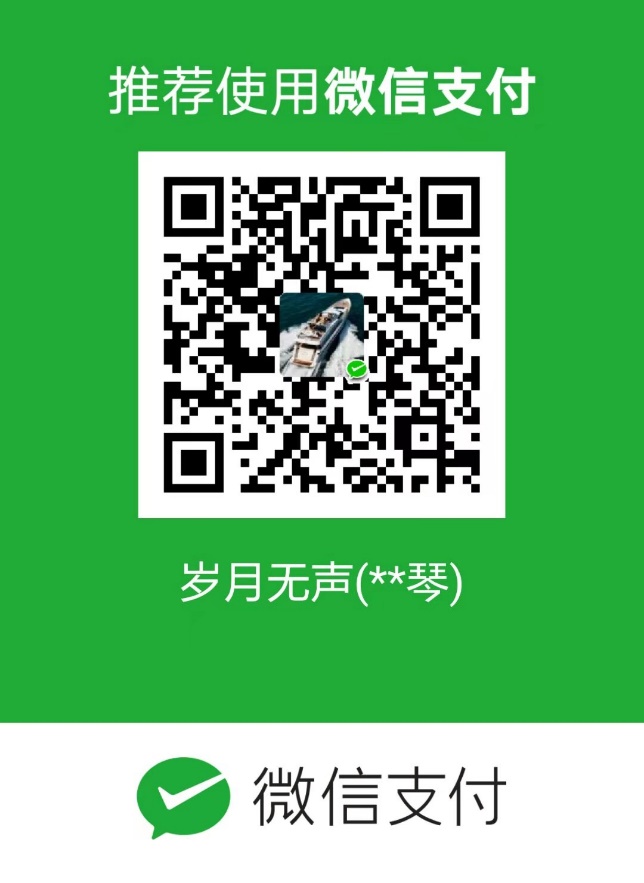 （四）更改报名：报名如有变动请于11月30日前通过以上报名渠道重新发送报名表，取消报名请及时以书面形式通知报名负责人。六、报名费用：团体报名费200元/队，单打报名费30元/人，60岁以上团体和单打免收报名费。注：凡报名者须在报名后缴纳报名费，未缴纳报名费的，报名无效。报到及领队会时间、地点：（一）报到：时间：各参赛代表队及运动员可根据比赛时间，在比赛前30分钟前报到，具体比赛时间以领队会抽签后发布的比赛编排时间为准。地点：北京弘赫国际体育中心（北京市通州区中关村科技园区通州园光机电一体化产业基地科创东5街9号）。领队会：大会定于12月5日下午14:30召开组委会暨裁判长、领队、教练员联席会，请各队领队或教练准时参加，会议地点：北京市东城区左安门内大街6号6层会议室。附件：1．竞赛规程2．奖金表3．报名表4．参赛安全责任书北京市乒乓球运动协会      2019年11月8日        附件1：2019年北京市体育大会乒乓球活动暨“江淮汽车杯”第二十五届乒协杯比赛竞赛规程一、主办单位：北京市体育总会北京市乒乓球运动协会二、承办单位：北京市乒乓球运动协会三、赞助单位：安微江淮汽车股份有限公司四、协办单位：北京天航瑞晨汽车销售有限公司北京建侬体育用品有限公司广州双鱼体育用品集团有限公司五、比赛时间：2019年12月7日-8日六、比赛地点：北京弘赫国际体育中心（北京市通州区中关村科技园区通州园光机电一体化产业基地科创东5街9号）七、竞赛项目：（一）团体项目：1．男子团体：（1）39岁以下组男子团体（2）40-49岁组男子团体（3）50-59岁组男子团体（4）60-69岁组男子团体（5）70岁以上组男子团体2．女子团体：（1）39岁以下组女子团体（2）40-49岁组女子团体（3）50-59岁组女子团体（4）60岁以上组女子团体（二）单打项目：1．男子单打：（1）39岁以下组男子单打（2）40-49岁组男子单打（3）50-59岁组男子单打（4）60-69岁组男子单打（5）70岁以上组男子单打2．女子单打：（1）39岁以下组女子单打（2）40-49岁组女子单打（3）50-59岁组女子单打（4）60岁以上组女子单打3．嘉宾组单打（副局级以上领导，不分性别。）八、参赛资格：（一）凡北京户籍或在北京工作、居住的乒乓球爱好者均可报名参赛（现役运动员除外）。（二）北京户籍运动员以二代身份证为准，在北京工作、居住的非北京户籍运动员以在北京市缴纳社保、居住证等组委会认可的证明材料为准。（三）以单位、俱乐部或个人自由组队均可报名参加团体赛。（四）关于保险的规定：1．所有参赛人员必须是身体健康者，参赛人员应根据自身身体条件，天气和地理等方面的情况，量力而行参加比赛。2．所有参赛人员应由参赛单位或个人自行提前办理比赛期间的人身意外保险，否则，一切后果自负。参赛人员报到时，应出示保单原件，提交保单复印件。3．所有参赛人员必须与承办单位签订《自愿参赛安全责任书》。（五）凡39岁以下（含）的乒乓球专业运动员（以2017年1月1日后在全国运动员注册系统乒乓球项目注册过为准）均不得报名参赛。（六）参赛运动员必须符合本组别的年龄规定。39岁以下组为1980年1月1日以后出生者；40-49岁组为1970年1月1日至1979年12月31日出生者；50-59岁组为1960年1月1日至1969年12月31日出生者；60岁以上组为1959年12月31日以前出生者；60-69岁组为1950年1月1日至1959年12月31日出生者；70岁以上组为1949年12月31日以前出生者；团体比赛允许大年龄组参加小年龄组比赛，单打比赛不得跨组。（七）嘉宾组比赛不分性别、年龄，参赛资格为副局级以上领导干部。（八）报名团体赛的单位必须冠以俱乐部、学校、社区或单位名称。（九）各队可报领队1人、教练1人、运动员3-5人。（十）参加团体赛的队员，也可报名参加单打比赛。（十一）参赛运动员凭二代身份证或军官证参加比赛。（十二）严禁冒名顶替、弄虚作假，一经发现立即取消本人和其代表队的比赛资格。九、报名时间：具体报名时间见报名补充通知。十、报名方式：组委会将提前发布报名䃼充通知，报名方式详见报名补充通知。十一、报名费用：团体报名费200元/队，单打报名费30元/人，60岁以上团体和单打免收报名费。注：凡报名者须在报名后缴纳报名费，未缴纳报名费的，报名无效。十二、报到及领队会：另行通知。十三、竞赛办法：（一）比赛执行中国乒乓球协会最新审定的2016年《乒乓球竞赛规则》。（二）团体比赛：1．团体比赛分两个阶段进行。2．第一阶段根据报名队数采取分组循环赛，各组出线队伍进入第二阶段，第二阶段采取单淘汰赛+附加赛决出第一名至第四名具体名次。3．两个阶段均采用斯韦思林杯赛制，每场团体比赛五场三胜制，出场顺序为：A—X，B—Y，C—Z，A—Y，B—X。4．第一阶段及第二阶段（决赛除外）每场比赛为3局2胜，11分制；冠亚军决赛每场比赛为5局3胜，11分制。（三）单打比赛：1．单打比赛分两个阶段进行2．第一阶段根据报名人数采取分组循环赛，各小组出线运动员进入第二阶段，第二阶段采取淘汰赛+附加赛决出第一至第六名具体名次。3．单打比赛第一阶段及第二阶段（决赛除外），每场比赛为3局2胜，11分制；冠亚军决赛每场比赛为5局3胜，11分制。十四、比赛器材：（一）球  台：中国乒乓球协会批准的比赛用台。（二）乒乓球：双鱼牌40+白色三星乒乓球。十五、录取名次与奖励：（一）各组别根据报名队数或人数确定录取名次及奖励：1．团体队数在24个队以上（含），录取前四名；单打人数在48人以上（含），录取前六名，并颁发证书及奖金，团体前三名颁发奖杯，单打前三名颁发奖牌。2．团体队数在16个队至23个队之间，单打人数在32人至47人之间，录取前三名，并颁发证书及奖金，团体前三名颁发奖杯，单打前三名颁发奖牌。3．团体队数在8个队至15个队之间，单打人数在16人至31人之间，录取前二名，并颁发证书及奖金，团体前二名颁发奖杯，单打前二名颁发奖牌。4．团体队数在8个队以下，单打人数在16人以下，录取第一名。并颁发证书及奖金，团体第一名颁发奖杯，单打第一名颁发奖牌。5．获奖者应按照国家的相关规定缴纳个人所得税，并由发放单位代扣代缴，奖金金额见附件。十六、其他事项：（一）如报名队数（人数）不足5队（5人），取消该组别或并于低一个年龄组，合并录取名次。（二）运动员按实际年龄参赛，不可跨年龄组（参加团体的运动员大年龄段可参加小年龄段的比赛）。（三）如发现弄虚作假者一经核实则取消比赛成绩，并通报批评。（四）所有参赛运动员成绩将计入北京市乒协积分体系。（五）北京市乒协根据中国乒协有关规定，向比赛成绩符合规定者授予业余一级运动员称号。十七、本规程最后解释权归主办单位。十八、其它未尽事宜、另行通知。附件2：2019年北京市体育大会乒乓球活动暨“江淮汽车杯”第二十五届乒协杯比赛奖金表附件3：2019年北京市体育大会乒乓球活动暨“江淮汽车杯”第二十五届乒协杯比赛团体、单打报名表队名：            领队：               电话：                      教练：           电话：               填表说明：组别请根据规程按“39岁以下组”、“40-49岁组”、“50-59岁组”、“60-69岁组”、“70岁以上组“填写。同代表队同年龄组如有多支队伍，请填写每名运动员所在的队号。如：一队、二队只报单打可只填写运动员信自己及单打组别。填表日期：      月     日2019年北京市体育大会乒乓球活动暨“江淮汽车杯”第二十五届乒协杯比赛嘉宾组报名表填表日期：     月     日附件4自愿参赛安全责任书我自愿报名参加2019年北京市体育大会乒乓球活动暨“江淮汽车杯”第二十五届乒协杯比赛，并签署本责任书。对以下内容，我已认真阅读、全面理解且予以确认并承担相应的法律责任：一、 我愿意遵守本次活动的所有规则规定；如果本人在参赛过程中发现或注意到任何风险和潜在风险，本人将立刻终止参赛或报告赛会组委会。二、我充分了解本次活动期间的比赛、训练或展示有潜在的危险，以及可能由此而导致的受伤或事故，我会竭尽所能，以对自己安全负责的态度参赛。三、我完全了解自己的身体状况，确认自己的健康状况良好；没有不宜参加此项活动的疾病（包括先天性心脏病、风湿性心脏病、高血压、脑血管疾病、心肌炎、其他心脏病、冠状动脉病、严重心律不齐、血糖过高或过低的糖尿病以及其它不适合运动的疾病等），因此我郑重声明，本人可以正常参加本次赛事活动。四、我同意接受主办方在比赛活动期间提供的现场急救性质的医务治疗，并同意在医院救治时所发生的一切相关费用由我本人负担。                             本人签名：                                年   月   日项目队数第一名第二名第三名第四名第五名第六名团体8个队以下（录取前1名）3000团体8-15个队（录取前2名）40002500团体16-23个队（录取前3名）500030002000团体24个队以上（录取前4名）6000400030002000项目人数第一名第二名第三名第四名单打16人以下（录取前1名）1000单打16-31人（录取前2名）15001000单打32-47人（录取前3名）200015001000单打48人以上（录取前6名）2500180014001000700500序号姓名性别年龄身份证号团体组别单打组别队号电话12345序号姓名性别年龄单位职务电话1234567